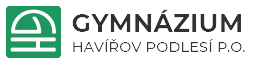      Školní parlament při gymnáziu, Havířov-Podlesí, p.o.            Zápis z březnové schůze školního parlamentu dne 15.3.2024.DOCHÁZKA: 2.A- Mizerová Beata, Štěpánka Bӧhmová                       3.A- Adam Treichel                      6.A- Michal Kršjak                     7.A- Ondřej Eršil                     1A4- Michálková Magdaléna, Blahutová Anna Marie, Šimečková Natálie                     2A4- Krejčiřík Marek, Hrušková Nela                     2B4- Mozuch Václav, Janíček David                    3A4- Kajzar Martin, Vild Vojtěch                   4B4- Horák Michal, Zaťková NelaFilmový pátek se bude konat 19.4.2024. Dozor= Martin Kajzar, Václav Mozuch, Nela Hrušková, Vojtěch Vild, Michálková Magdaléna, Blahutová Anna Marie, Šimečková Natálie.Egg hunt= Vajíček bude cca padesát, nebudou schovaná ve třídách. Výherci budou tři, cenou je poukaz na Velikonoční jarmark. Návrhy na příští schůzi= grilování pro vyšší gymnázium. Příští schůze se bude konat 15.4.2024 ve 4. vyučovací hodinu. Zapsala Beata Mizerová, 2.A. dne 14.4.2024.